Совет депутатов муниципального образования сельское поселение «Чертолино» Ржевского района Тверской областиРЕШЕНИЕ22.11.2019                                                                                                                  № 41О внесении изменений и дополненийв решение Совета депутатов сельского поселения «Чертолино» от 19.04.2016г. № 56«Об установлении земельного налога»(с изменениями от 27.04.2017 № 75, от 31.10.2018 № 12)В соответствии с Федеральным законом от 29.09.2019 № 325-ФЗ «О внесении изменений в части первую и вторую Налогового кодекса Российской Федерации»», руководствуясь  Уставом муниципального образования сельское поселение «Чертолино», Совет депутатов сельского поселения «Чертолино».РЕШИЛ:1. Внести в решение Совета депутатов муниципального образования сельское поселение «Чертолино» Ржевского района Тверской области от 19.04.2016 № 56 следующие изменения:             1.1. Пункт 2 «Налоговая ставка» изложить в  новой редакции:   1.2 Абзац 2 и 3  подпункта 4.2.  пункта 4 «Налоговый период. Порядок и сроки уплаты налога и авансовых платежей» исключить.   2.Настоящее решение  вступает в силу с 1 января 2020 года, но не ранее чем по истечении одного месяца со дня официального опубликования в газете «Ржевская правда»,  за исключением  пункта 1.2,  который вступает в силу с 1 января  2021 года. Глава сельского поселения «Чертолино»Ржевского района                                                                                   А.В.СвятойПредседатель Совета депутатовсельского поселения «Чертолино» Ржевского района                     Н.П.ИвановаКатегория земельных участков * (виды применяемые до принятия нового решения)Наименование вида разрешенного использования (согласно Приказ Министерства экономического развития РФ от 1 сентября 2014 г. N 540
"Об утверждении классификатора видов разрешенного использования земельных участков")Ставка налога%      Земельные участки, отнесенные к землям сельскохозяйственного назначения или к землям в составе зон сельскохозяйственного использования в поселениях и используемых для сельскохозяйственного производства;       Земельные участки, занятые жилищным фондом и объектами инженерной инфраструктуры жилищно-коммунального комплекса (за исключением доли в праве на земельный участок, приходящейся на объект, не относящийся к жилищному фонду и к объектам инженерной инфраструктуры жилищно-коммунального комплекса) или приобретенных (предоставленных) для жилищного строительства (за исключением земельных участков, приобретенных (предоставленных) для индивидуального жилищного строительства, используемых в предпринимательской деятельности);        Земельные участки, не используемые в предпринимательской деятельности, приобретенных (предоставленных) для ведения личного подсобного хозяйства, садоводства или огородничества, а также земельных участков общего назначения, предусмотренных Федеральным законом от 29 июля 2017 года N 217-ФЗ "О ведении гражданами садоводства и огородничества для собственных нужд и о внесении изменений в отдельные законодательные акты Российской Федерации"Сельскохозяйственное использованиеРастениеводство, Выращивание зерновых и иных сельскохозяйственных культур, Овощеводство, Выращивание тонизирующих, лекарственных, цветочных культур, Садоводство, Выращивание льна и конопли, Животноводство, Скотоводство, Звероводство, Птицеводство, Свиноводство, Пчеловодство, Рыбоводство, Научное обеспечение сельского хозяйства, Хранение и переработка сельскохозяйственной продукции, Ведение личного подсобного хозяйства на полевых участках, Питомники, Обеспечение сельскохозяйственного производства.Жилая застройка   Для индивидуального жилищного строительства, Для ведения личного подсобного хозяйства, Блокированная жилая застройка, Обслуживание жилой застройки, Объекты гаражного назначения.Общественное использование объектов капитального строительства: Коммунальное обслуживание.Ведение огородничестваВедение садоводства, Ведение дачного хозяйстваОбеспечение обороны и безопасностиОбеспечение вооруженных сил, Охрана Государственной границы Российской Федерации, Обеспечение внутреннего правопорядка, Обеспечение деятельности по исполнению наказаний, 0,3Прочие земельные участки, отнесенные к землям населенных пунктов, занятые объектами образования, науки, здравоохранения и социального обеспечения, физической культуры и спорта, культуры.Общественное использование объектов капитального строительства Социальное обслуживание, Здравоохранение, Амбулаторно-поликлиническое обслуживание, Стационарное медицинское обслуживание, Образование и просвещение, Дошкольное, начальное и среднее общее образование, Среднее и высшее профессиональное образование, Культурное развитие, Религиозное использование, Общественное управление, Обеспечение научной деятельности, Обеспечение деятельности в области гидрометеорологии и смежных с ней областях. Ветеринарное обслуживание Амбулаторное ветеринарное обслуживание, Приюты для животных.Спорт, Природно-познавательный туризм, Историко-культурная деятельность.Деятельность по особой охране и изучению природы Охрана природных территорий, Курортная деятельность0,01Прочие земельные участкиПредпринимательствоДеловое управление, Объекты торговли (торговые центры, торгово-развлекательные центры (комплексы), Рынки, Магазины, Банковская и страховая деятельность, Общественное питание, Гостиничное обслуживание, Развлечения.Обслуживание автотранспорта Объекты придорожного сервисаВыставочно-ярмарочная деятельностьОтдых (рекреация)Туристическое обслуживание, Охота и рыбалка, Причалы для маломерных судов, Поля для гольфа или конных прогулок, Производственная деятельность  Недропользование, Тяжелая промышленность, Автомобилестроительная промышленность, Легкая промышленность, Фармацевтическая промышленность, Пищевая промышленность, Нефтехимическая промышленность, строительная промышленность, энергетика, атомная энергетика, связь, склады, обеспечение космической деятельности, целлюлозно-бумажная промышленность, Транспорт, Автомобильный транспорт, Воздушный транспорт, Трубопроводный транспорт,Санаторная деятельность, Использование лесовЗаготовка древесины, Лесные плантации, Заготовка лесных ресурсов, Резервные лесаВодные объектыОбщее пользование водными объектами, Специальное пользование водными объектами, Гидротехнические сооруженияЗемельные участки (территории) общего пользованияРитуальная деятельность Специальная деятельность ЗапасПрочие земельные участки1,5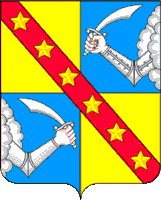 